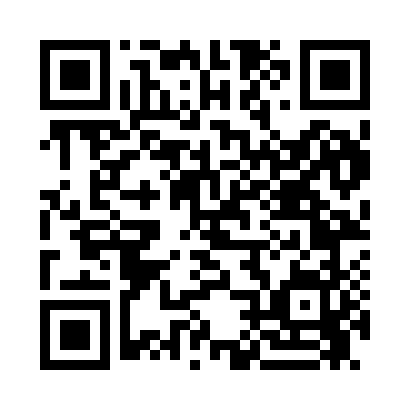 Prayer times for Acebedo, California, USAMon 1 Apr 2024 - Tue 30 Apr 2024High Latitude Method: Angle Based RulePrayer Calculation Method: Islamic Society of North AmericaAsar Calculation Method: ShafiPrayer times provided by https://www.salahtimes.comDateDayFajrSunriseDhuhrAsrMaghribIsha1Mon5:356:461:044:397:238:352Tue5:336:451:044:397:248:363Wed5:326:431:044:397:258:374Thu5:306:421:044:397:268:385Fri5:296:411:034:397:268:396Sat5:276:391:034:407:278:407Sun5:256:381:034:407:288:418Mon5:246:361:024:407:298:429Tue5:226:351:024:407:308:4310Wed5:216:341:024:407:318:4411Thu5:196:321:024:417:318:4512Fri5:186:311:014:417:328:4613Sat5:166:301:014:417:338:4714Sun5:156:281:014:417:348:4815Mon5:136:271:014:417:358:4916Tue5:126:261:004:417:368:5017Wed5:106:241:004:417:378:5118Thu5:096:231:004:427:378:5219Fri5:076:221:004:427:388:5320Sat5:066:211:004:427:398:5421Sun5:046:1912:594:427:408:5522Mon5:036:1812:594:427:418:5623Tue5:016:1712:594:427:428:5724Wed5:006:1612:594:427:428:5825Thu4:586:1512:594:427:439:0026Fri4:576:1312:584:437:449:0127Sat4:566:1212:584:437:459:0228Sun4:546:1112:584:437:469:0329Mon4:536:1012:584:437:479:0430Tue4:516:0912:584:437:479:05